Solicitud de Inscripción Actividades Extraescolares Curso 2020/2021 
CEIP Cardenal Herrera OriaSe debe rellenar una solicitud de inscripción por alumno.
* Cuota anual AMPA 20€ por familia.Será necesario aportar los datos bancarios si no se han aportado en años anteriores o en caso de cambio.Es importante tener en cuenta que los recibos devueltos se abonarán a través del banco y el precio se incrementará en 5 €, por gastos de devolución más una comisión de gestión.“En nombre de la AMPA tratamos la información que nos facilita con el fin de prestarles el servicio solicitado y realizar la facturación del mismo. Los datos facilitados se conservarán mientras se mantenga la relación comercial o durante los años necesarios para cumplir con las obligaciones legales. Los datos no se cederán a terceros salvo en los casos en que exista una obligación legal o sea necesario para la gestión de la actividad o garantizar la seguridad del menor, siempre con previo consentimiento informado. Usted tiene derecho a obtener confirmación sobre si en Asociación de Madres y Padres de Alumnos del Colegio Público Cardenal Herrera Oria estamos tratando sus datos personales, por tanto, tiene derecho a acceder a ellos, rectificaros o solicitar su supresión cuando los datos ya no sean necesarios.”Las actividades de baloncesto y patinaje se llevarán a cabo en los patios del instituto.Importante: Si por motivos suficientemente justificados se tuviera que tramitar una baja, ésta se deberá notificar en la oficina de la Asociación como muy tarde el día 25 del mes en curso para que entre en vigor al mes siguiente.Fdo.:___________________________________El padre, madre, tutor o tutora del alumno o alumna (nombre, apellido y firma)Fecha inscripción:        /       /2021NOMBRE DEL ALUMNOCURSOSOCIO NO SOCIOASOCIARME*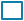 NOMBRE DEL PADRETELEFONOEMAILEMAILEMAILNOMBRE DE LA MADRETELEFONOEMAILEMAILEMAILTITULARTITULARTITULARTITULARIBANIBANIBANIBANENTIDADENTIDADENTIDADENTIDADSUCURSALSUCURSALSUCURSALSUCURSALDCDCNº CUENTANº CUENTANº CUENTANº CUENTANº CUENTANº CUENTANº CUENTANº CUENTANº CUENTANº CUENTAAsimismo, solicitamos su autorización para enviarle notificaciones sobre el desarrollo de las actividades seleccionadas e información relacionada con otras actividades de esta asociación.SINOAsimismo, solicitamos su autorización para enviarle notificaciones sobre el desarrollo de las actividades seleccionadas e información relacionada con otras actividades de esta asociación.NOMBRE DEL ALUMNOCURSOINFANTILLMXJVHORARIODIASMATRICULAPRECIO SOCIOPRECIO NO SOCIOCREATIVIDAD Y MOVIMIENTO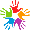 16 -1750 €50 €70 €1º, 2º PRIMARIALMXJVHORARIODIASMATRICULAPRECIO SOCIOPRECIO NO SOCIOKARATE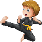 16 -1720 €34 €54 €BALONCESTO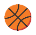 16 -1720 €34 €54 €MULTIJUEGOS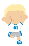 16 -1750 €50 €70 €3º a 6º PRIMARIALMXJVHORARIODIASMATRICULAPRECIO SOCIOPRECIO NO SOCIOKARATE16 -1720 €34 €54 €BALONCESTO16 -1720 €34 €54 €PATINAJE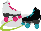 16 -1720 €34 €54 €MULTIJUEGOS16 -1750 €50 €70 €